2. Kolorowanie ryżemWydrukowane wcześniej kolorowanki wystarczy posmarować klejem i obsypać kolorowym ryżem. Powstaną piękne i wyjątkowe prace plastyczne. My mieliśmy zmieszane kolory po wcześniejszej zabawie sensorycznej, ale można pobawić się w ten sposób zanim dziecko wymiesza kolory.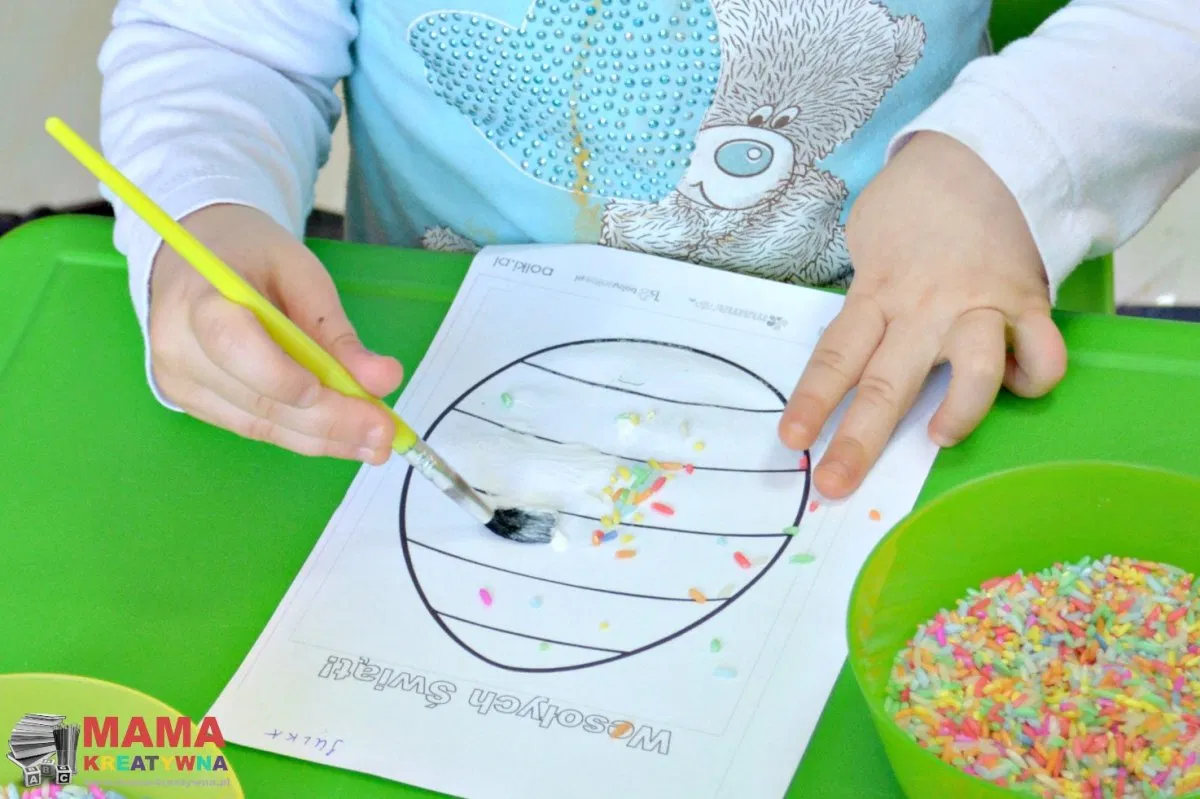 